Moniciones para la celebración parroquial de apertura del Año Jubilar por los 50 años de vida diocesana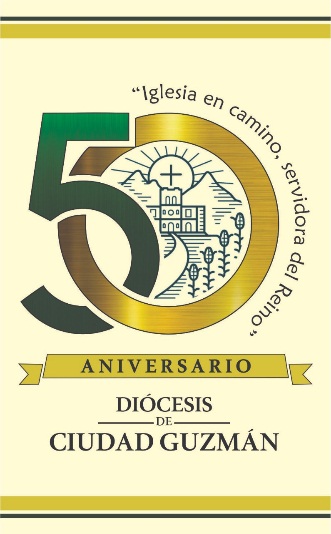 Diócesis de Ciudad Guzmán, 27 de junio de 2021Monición inicial:Bienvenidos hermanos y hermanas a la celebración dominical de la Eucaristía.El próximo miércoles iniciaremos un Año jubilar convocado por nuestro obispo Óscar Armando con motivo de la celebración de los 50 años de nuestra Diócesis de Ciudad Guzmán, que se cumplirán el 30 de junio de 2022.El Jubileo ha sido una celebración importante en la vida del santo pueblo de Dios. En el contexto bíblico era un año de gracia y una oportunidad en la que se concedía el perdón de las deudas, la liberación de los esclavos, la recuperación de las propiedades, el regreso de las familias a su casa, el descanso de la tierra y la renovación de la Alianza.Han pasado 49 años desde aquel día en que fue erigida nuestra Diócesis de Ciudad Guzmán. Por eso, como Iglesia particular, con memoria agradecida y viviendo el presente con intensidad, celebramos un Año jubilar, un año aceptable al Señor, año de misericordia y de gracia, año de reconciliación y de perdón, año de renovación y de proyección al futuro de la misión, año de salvación y de paz.Nos disponemos, pues, a celebrar los 50 años de caminar como Iglesia servidora del Reino. Este tiempo lo queremos vivir desde nuestra comunidad parroquial a la luz de la Palabra de Dios y en el proceso de elaboración del 5° Plan Diocesano de Pastoral.Participemos con alegría en esta celebración y recibamos sacramentalmente a Jesús en la Comunión, para mantenernos unidos a Él en el anuncio y construcción del Reino de Dios.Oraciones para pedir perdón:Perdón, Señor, por las situaciones de empobrecimiento, violencia, destrucción de la naturaleza, injusticias, vividas tanto en nuestras casas como en las comunidades de la parroquia, y sobre todo por mantenernos indiferentes ante ellas.Perdón, Señor, por las resistencias que en nuestros barrios y ranchos ponemos para el encuentro con tu Palabra y para vivir en comunidad iluminados por ella.Perdón, Señor, porque, aunque sabemos que somos responsables de la evangelización en nuestra comunidad, la mayoría nos hemos desentendido y se lo hemos dejado a unas poquitas personas.Monición a la primera lectura (Sb 1,13-15; 2,23-24): Dios creó el universo para la vida y para que funcionara de manera armónica. Del ser humano, creado a su imagen y semejanza, espera que viva en la rectitud y cumpliendo su voluntad, Escuchemos con atención.Monición a la segunda lectura (2Cor 8,7.9.13-15): Pablo invitó a los Corintios a vivir la solidaridad con las comunidades de Judea que estaban en situación de hambruna. Les pidió compartir desde su pobreza, siguiendo el ejemplo de Jesús, que se empobreció para enriquecernos. Escuchemos atentamente.Monición al evangelio (Mc 5,21-43): Jesús anunció e hizo presente el Reino de Dios tocando situaciones de sufrimiento por la enfermedad y la muerte; curó a una mujer y devolvió la vida a otra, como escucharemos. Sigamos atentamente la narración evangélica.Oración universal:Señor Dios, te pedimos por el Papa Francisco, nuestro obispo Óscar Armando, sacerdotes, religiosos y religiosas, laicos y laicas, para que nos perdones nuestras faltas en el cumplimiento de la misión y nos reanimes con tu Espíritu para realizarla.Señor Dios, te pedimos por nuestra Iglesia diocesana de Ciudad Guzmán, para que le concedas realizar la misión que tu Hijo Jesucristo le encomendó: llevar el Evangelio a todos los rincones del sur de Jalisco.Señor Dios, te pedimos por cada una de las seis vicarias, nuestras parroquias, y procesos comunitarios de nuestra Diócesis, por todos los servidores, para que nos ilumines, guíes y protejas ante las adversidades y desafíos que la realidad está planteando para la misión.Señor Dios, te pedimos por todas las familias que están sufriendo necesidades, problemas e injusticias, por los pobres y afligidos, por los enfermos y moribundos, para que los sigas sosteniendo con tu gracia y con tu amor, a través de nuestra solidaridad como nos enseñó tu Hijo Jesús.Señor Dios, te pedimos por todos los afectados por la pandemia y las crisis que esta realidad ha provocado, por todos aquellos que se han unido y organizado para la acción solidaria, para que pronto podamos salir adelante renovados, viviendo la hermandad como familia tuya que somos y realizando la misión reanimados por este Año jubilar.Señor Dios, te pedimos que concedas a nuestro Seminario Diocesano seguir formando pastores para esta Iglesia particular de Ciudad Guzmán y que nuestras comunidades sigan siendo semilleros de vocaciones para el ministerio ordenado.Señor Dios, te pedimos por el Consejo Diocesano de Pastoral, que tiene como servicio conducir a la Diócesis en su misión evangelizadora a la luz del Plan de pastoral, para que siga escuchando a tu Espíritu y sea siempre dócil a su voz.Señor Dios, te pedimos por todos los difuntos, especialmente por los que en estos 49 años han trabajado para que la Diócesis de Ciudad Guzmán, que camina bajo el patrocinio de San José, cumpla su misión de evangelizar estas tierras del Sur de Jalisco.Monición a la comunión:La Comunión sacramental fortalece la unidad con Jesús y entre nosotros. Acerquémonos con la conciencia de que, al recibirla, renovamos el compromiso de anunciar y hacer presente el Reino de Dios, juntamente con Jesús que nos alimenta con su Cuerpo y su Sangre.Oración de acción de gracias por los cincuenta años de nuestra Diócesis:Oh Señor de la Historia,Corazón del Cielo-Corazón de la Tierraque con tu Espíritu nos acompañas siempre…Te damos gracias en este Jubileopor los 50 años de vidade nuestra Iglesia Particular de Ciudad Guzmán…Tú quisiste que iniciáramos nuestro caminaral calor e impulso del Concilio Vaticano Segundo,cuando la Iglesiadecidió abrir sus puertas y ventanasal Viento fresco de tu Espíritu…Gracias por el gran regalode nuestro Primer Sínodo Diocesanoque nos sigue orientando por el caminohacia la Iglesia con rostro laicaly la sociedad justa y fraterna que soñamoscomo signos de tu Reino…Ayúdanos a seguir encarnandode manera planificada y de conjuntola misión de tu Hijo Jesucristoen el aquí y ahora de nuestros pueblos:con un amor preferencial a los empobrecidos,a las comunidades eclesiales de basey a los jóvenes…Te lo suplicamospor tu Hijo Jesucristo,el Mediador de la Nueva Alianzay por la intercesión de Santa María de Guadalupey de Señor San José:el hombre de los sueños, con los pies en la tierra,Custodio de la vida, del amor, las vocaciones y los ministerios.Amén.Monición de despedida:Hemos celebrado la Eucaristía como comunidad parroquial. Nos hemos encontrado con Jesús en el evangelio y lo hemos recibido sacramentalmente en la Comunión. Vayamos ahora a proyectar este encuentro en la misión, especialmente entre los alejados. Dispongámonos a recibir la bendición de Dios.